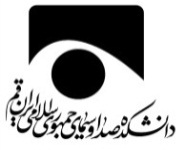 دانشکده صدا و سیما - قممعاونت آموزش  و پژوهش                                                                                                                                             		فرم شماره 2         دفترچه کارآموزی                       دانشکده صدا و سیما - قم                                                  مهر مرکز/ سازمان/ موسسه محل کارآموزی:بسمه تعالی                                                                            تاریخ: ...................................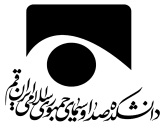     شماره....................................        پیوست:. ................................دانشگاه صدا و سیما – قمفرم ارزیابی کار آموزیمعاونت آموزش و پژوهش     این فرم شامل موارد زیر میشود:گزارش روزانه کارآموزگزارش هفتگی کارآموزانتقادات و پیشنهادات کارآموز جهت بهبود وضعیت کاری محل کارآموزیگزارش نهایی مدیر محل کارآموزیارزیابی نهایی مدیر محل کارآموزی                                            نشانی: قم، بلوار محمد امین، دانشکده صدا و سیما – قم، صندوق پستی: 3171/37185امضــــاء کارآموز :                                                                         امضــــاء استاد کارآموزی :امضــــاء مدیر محل کارآموزی:از روز. ..........................................مورخ..........................................لغایت روز..........................................مورخ..........................................                                                                کارآموز گرامی، لطفاً انتقادات و پیشنهادات خود را جهت بهبود وضعیت کاری محل کارآموزی مرقوم فرماییدنام ونام خانوادگی استاد  کارآموزی: ...........................................................................تاریخ گزارش از روز........................................مورخ.......................................لغایت روز.......................................مورخ.......................................                                               محل امضــــاء استاد کارآموزی:                                                                                                                                   موفق و موید باشید                                                                                                                نام و نام خانوادگی: .........................................................................................................شماره دانشجویی: ........................................................................................................شماره دانشجویی: ........................................................................................................رشته و دوره: .....................................................................................................................تعداد واحدهای گذرانده: ..........................................................................................تعداد واحدهای گذرانده: ..........................................................................................نام استاد کارآموزی:........................................................................................................نام مرکز محل کارآموزی: .......................................................................................نام مرکز محل کارآموزی: .......................................................................................نام مدیر محل کارآموزی: ..................................................................................................... .................................................................................................. ......................................نام مدیر محل کارآموزی: ..................................................................................................... .................................................................................................. ......................................نام مدیر محل کارآموزی: ..................................................................................................... .................................................................................................. ......................................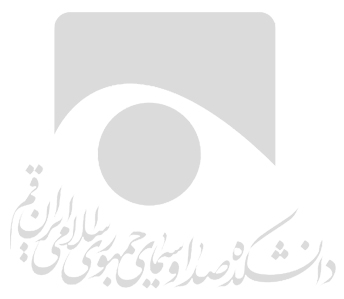 آدرس محل کارآموزی: .................................................................................................................................................................................................................................................................................................................................................................................................................................................................................................................................................................................................................................................................................................................................................................................................................................................................................................................................................................................................................................................................................................................................................................................................................................................................................................................................................................................................................................................................................................................................................................................................................................................................................................................................................................... ......................................................................... .............................آدرس محل کارآموزی: .................................................................................................................................................................................................................................................................................................................................................................................................................................................................................................................................................................................................................................................................................................................................................................................................................................................................................................................................................................................................................................................................................................................................................................................................................................................................................................................................................................................................................................................................................................................................................................................................................................................................................................................................................................... ......................................................................... .............................آدرس محل کارآموزی: .................................................................................................................................................................................................................................................................................................................................................................................................................................................................................................................................................................................................................................................................................................................................................................................................................................................................................................................................................................................................................................................................................................................................................................................................................................................................................................................................................................................................................................................................................................................................................................................................................................................................................................................................................................... ......................................................................... .............................تقویـــم دورهعنـــاوین فعـــالیت های روزانهروز :تاریخ : روز :تاریخ : روز :تاریخ : روز :تاریخ : روز :تاریخ : روز :تاریخ : روز :تاریخ : روز :تاریخ : روز :تاریخ : روز :تاریخ : روز :تاریخ : روز :تاریخ : روز :تاریخ : روز :تاریخ : روز :تاریخ : روز :تاریخ : روز :تاریخ : روز :تاریخ :روز :تاریخ : روز :تاریخ : روز :تاریخ : روز :تاریخ : روز :تاریخ : روز :تاریخ : روز :تاریخ : روز :تاریخ : روز :تاریخ : روز :تاریخ :هفته اولتأیید استاد کارآموزی:هفته دومتأیید استاد کارآموزی:هفته سومتأیید استاد کارآموزی:هفته چهارمتأیید استاد کارآموزی:..................................................................................................................................................................................................................................................................................................................................................................................................................................................................................................................................................................................................................................................................................................................................................................................................................................................................................................................................................................................................................................................................................................................................................................................................................................................................................................................................................................................................................................................................................................................................................................................................................................................................................................................................................................................................................................................................................................................................................................................................................................................................................................................................................................................................................................................................................................................................................................................................................................................................................................................................................................................................................................................................................................................................................................................................................................................................................................................................................................................................................................................................................................................................................................................................................................................................................................................................................................................................................................................................................................................................................................................................................................................................................................................................................................................................................................................................................................................................................................................................................................................................................................................................................................................................................................................................................................................................................................................................................................................................................................................................................................................................................................................................................................................................................................................................................................................................................................................................................................................................................................................................................................................................................................................................................................................................................................................................................................................................................................................................................................................................................................................................................................................................................................................................................................................................................................................................................................................................................................................................................................................................................................................................................................................................................................................................................................................................................................................................................................................................................................................................................................................................................................................................................................................................................................................................................................................................................................................................................................................................................................................................................................................................................................................................................................................................................................................................................................................................................................................................................................................................... امضــــاء کارآموز :                                                                                           تاریــخ:ردیفنظر سرپرست کارآموزیعالی(ضریب 4 )خوب(ضریب 3 )متوسط(ضریب 2)ضعیف(ضریب 1 )مردود(ضریب 0 )1حضور به موقع و رعایت نظم و ترتیب و انضباط کاری2میزان علاقه به فراگیری3میزان همکاری با دیگران4مسئولیت پذیری و پیگیری امور محوله5کیفیت گزارش های کارآموز6جمع ضرایبتعداد غیبتها:موجه:غیرموجه:نظرات استاد کارآموزی در مورد بهبود وضعیت کارآموزی: ..........................................................................................................................................................................................................................................................................................................................................................................................................................................................................................................................................................................................................................................................................................................................................................................................................................................................................................................................................................................................................................................................................................................................................................................................................................................................................................................................................................نظر مدیر کارآموزی....................................................................................................................................................................................................................................................................................................................................................................................................................................................................................................................................................................................................................................................................................................................................................................................................................................................................................................................................................................................................................................................................................................................................................................................................................................................................................................................................................................................................................................................................................................................................................................................................................................................................................................................................................................................................................................................................................................................................................................................................................................................................................................................................................................................................................................................................................................................................................................................................................................................................................................................................................................................................................................................................................................................................................................................................................................................................................................................................................................................................................................................................................................................................................................................................................................................................................................................................................................................................................................................................................................................................................................................................................................................................................................................................................................................................................................................................................................................................................................................................................................................................................................................................................................................................................................................................................................................................................................................................................................................................................................................................................................................................................................................................................................................................................................................................................................................................................................................................................................................................................................................................................................................................................................................................................................................................................................................................................................................................................................................................................................................................................................................................................................................................................................................................................................................................................................................................................................................................................................................................................................................نمره نهایی کارآموز     نمره به عدد:................................................................................................ نمره به حروف:..............................................................................................                          محل مهر و امضــــاء مدیر کارآموزی: